University of Aberdeen Performance Swimming invites you to the 2022 Age Group Open:PROGRAMME OF EVENTS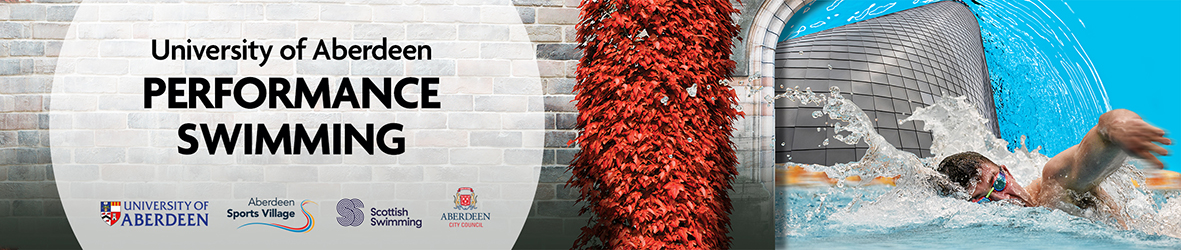 2022 AGE GROUP OPENSUMMARY SHEETClosing Date for Entries: Monday 4th April 2022 at 5pmEntry files and summary sheet must be received by this date. Online payment should be made to: Account Name: University of Aberdeen Performance Swimming Account No: 00581285, Sort Code: 80-12-08, (Bank of Scotland)Quote Reference: UOALC22Declaration	I confirm that all swimmers entered in this competition have registered with their national federation for the current year and swimmers and parents have been made aware of photographic restrictions at the venue.Signed:  .........................................		Position in Club  ........................................	Date:  ..............................	(This declaration must be completed by all competing clubs)University of Aberdeen Performance Swimming2022 Age Group OpenOFFICIALS SHEET*Note:  Please ensure that our Technical Official Convenor is updated if mentor signatures are no longer required. This will help the referees allocate mentor sessions more efficiently.  Mentoring will be at the discretion of the Referee(s). Please return form to: Stephen Jupp uoasto@gmail.com by: Friday 15th April 2022.2022 AGE GROUP OPEN MEETMEET INFORMATIONVenueAquatics Centre, Aberdeen Sports Village, Regent Walk, Aberdeen, AB24 1SXPool50 metres, 10 lanes, 2 meters deep, deck level, full electronic timing, backstroke ledges.There will be no swim down facility availableDatesSaturday 30th April & Sunday 1st May 2022Licence NumbersLicence No: L1/664/SS/APR22SessionsSession 1:  Warm up: 0800 – 0900 am    Start: 0905 am	Finish: 1205 pm (Approx)Session 2:  Warm up: 1230 – 1330 pm    Start: 1335 pm	Finish: 1635 pm (Approx)Session 3:  Warm up: 1700 – 1740 pm    Start: 1745 pm	Finish: 1945 pm (Approx)Session 4:  Warm up: 0800 – 0900 am    Start: 0905 am	Finish: 1205 pm (Approx)Session 5:  Warm up: 1230 – 1330 pm    Start: 1335 pm	Finish: 1635 pm (Approx) Session 6:  Warm up: 1700 – 1740 pm    Start: 1745 pm	Finish: 1945 pm (Approx)(Subject to change if necessary)ArrivalEntry to the Aquatics Centre building is from 0730 with access to the pool deck at 0740 at the very earliest.EventsAge Group (Heats and Finals)50m & 100m Backstroke, Butterfly, Breaststroke and Freestyle200m Individual MedleyAge Group (HDW)200m Backstroke, Butterfly, Breaststroke and Freestyle 400m Freestyle and Individual MedleyTeam (HDW)4 x 50m Mixed Freestyle Relay, 4 x 50m Mixed Medley RelayMaximum of 2 teams per club/team per event The Host Team reserves the right to enter more than 2 relay teams (space permitted)AgesAll Events will be swum as Age at 31st December 2022Individual Age Groups:12-13 years, 14-15 years, 16 years and overTeam Relays12-14 years and 15 years and overIt is permissible to swim up an age groupRelay teams must comprise of 2 male athletes and 2 female athletesAge groups may be swum together, seeding will be based on timeAccreditationA licence has been granted and accreditation will be applied for to Scottish Swimming on conclusion of the meetRulesMeet will be held under FINA rules and SASA regulations.Eligibility to EnterEntries will be considered from competitors registered as members of Scottish Swimming, Swim England or Swim Wales, or competitors from one of the countries affiliated to FINA. Entries from composite teams are welcome at this meet.International EntriesWhere international entrants (Non-UK team) have entered an event that has been oversubscribed, they may be granted a reserve position instead of being scratched. Such decision will be at the discretion of the meet organisation team and the reserve position will be relative to their age group and time.  Consideration TimesThere will be no consideration times for this event, but times must be submitted on entry for seeding purposes.  These should be real times but do not need to be accredited. Please note that NT entries will be rejected.  Please note that entry times must also be submitted for relay team entries, NT entries will be rejected. EntriesAll entries must be on Hy-Tek Team Manager entry file.Entry files may be obtained by:Downloading from North District Website (www.sasanorth.org.uk)Downloading from Swim Scotland Website (www.swimscotland.co.uk) By emailing entries secretary Sandra Middleton uoaentries@gmail.com In the event that the meet is over-subscribed, entries will be accepted fastest first across age groups as evenly as is practical. In the event that an event or an age group is undersubscribed, any time made available will be allocated to other events or age groups in that session. A draft programme and a list of rejected swimmers, if applicable, will be emailed to each club for checking in advance of the meet.  Please email completed entry files to – uoaentries@gmail.comSummary sheet should be sent to – Sandra Middleton, 19 Slains Terrace, Bridge of Don, Aberdeen, AB22 8TU uoaentries@gmail.comCLOSING DATE FOR ELECTRONIC ENTRIES IS Monday 4th April 2022 at 5pm.Please note summary sheet and payment must be received by this date.NO LATE ENTRIES WILL BE CONSIDEREDEntry FeesAll individual events will be £7.00 per entryAll relay events will be £10.00 per entryEntry Fees must be received on or before the closing date and will only be accepted by Direct Bank Transfer using the bank details below. Account No: 00581285, Sort Code: 80-12-08, Please use Reference: UOALC22For overseas clubs, the following additional bank account information may be requiredSwift/BIC code:  BOFSGB21024, IBAN code:  GB73BOFS80120800581285Early WithdrawalsWithdrawals prior to the event may be e-mailed to Sandra Middleton uoaentries@gmail.com to arrive by 5pm at the latest on Thursday 28th April 2022NB: All details must be included on e-mail withdrawals ie Name, Event No, Stroke, Comp No etc.  Telephone withdrawals will not be accepted.Withdrawals at the MeetWithdrawals from heats at the meet should be notified on the ‘Heats’ withdrawal form issued.  The sheets should be handed in to the recorders desk at least 45 minutes prior to the start of the appropriate session.  Swimmers who wish to withdraw from a final must inform the recorder and complete the ‘finals’ withdrawal form no later than 30 minutes after finalists lists have been published or announced.  This will ensure that a reserve can be given the opportunity to compete and the final seeded accordingly. Withdrawals from finals or in the case of illness should be completed on the ‘finals’ withdrawal forms available from the recorders desk.Where a reserve is brought in at short notice, the reserve shall occupy the vacant lane; there will be no re-seeding.Qualifying for FinalsFinals will be seeded directly from the results of the corresponding heats. The fastest ten swimmers in each age group shall qualify for the relevant Final.  Two reserves shall be nominated.MarshallingThere will be marshalling for heats and for finals. All swimmers must attend marshalling before their events and are advised to attend in good time, please refer to the participant information available closer to the meet.The start of a race will not be delayed for absent competitors and swimmers who have not presented themselves to the marshals prior to their heat leaving the final marshalling area will not be permitted to swim.Reserves must marshall unless they have withdrawn.Please note there is no marshalling for relays.AwardsMedals will be awarded for 1st, 2nd & 3rd places. There will be NO medal presentations. Instead medals can be collected from the designated medal desk by the swimmer or team manager. A Trophy will be awarded annually to the Top visiting ClubPoints will be awarded: 1st place 10 pts through to 10th place 1pt.In the event of a tie, consideration will be given to the most gold medals accumulated and then silver medalsTechnical officialsA completed technical officials sheet should be sent to Stephen Jupp (Meet officials coordinator) by email uoasto@gmail.com arriving no later than Friday 15th April 2022. Any changes or queries regarding technical officials should also be directed to the meet officials coordinator above.All clubs are respectfully requested to provide a minimum of 1 official per session when 6 or more swimmers are accepted. Clubs that have 10 swimmers or more accepted should provide a minimum of 2 officials per session, one of which should be a qualified Judge 1 or above. Without sufficient officials the meet will not be able to gain accreditation.Mentoring requests will be considered by the Session Referee. Mentoring will only be available during the heats sessions. It may be more likely for officials mentoring requests to be honoured if the clubs attending the meet provide a supply of qualified officials (Judge 1 & above), however we cannot guarantee all requests to be granted.Please note that probationary Judges and Timekeepers wishing specific signatures, i.e. Chief timekeeper or stroke, should make this request to the Meet Officials Convenor when names are submitted. For Trainee Judge 1 or Judge 2S, please see the Officials Sheet.Technical officials will be offered a meal after each heats session.Coaches PackA Coaches’ pack will be available for coaches or team managers to collect from the recorders’ desk outside the timing room on the pool deck. This will include withdrawal sheets, relay team lines and purchased meal tickets along with any other relevant information. A copy of the participant and warm up information sheets will be distributed electronically in advance of the event. Start sheets will be available electronically and 1 copy per club will be available for collection from the recorders’ desk prior to the start of the session. Photos/VideosPlease note that anyone wishing to use photographic equipment, including video cameras must register with the Meet Director (application should be made on the appropriate form).  In line with Child Wellbeing & Protection guidelines, the use of mobile phones will not be permitted either in the toilets, shower areas or in the changing areas in order to prevent any misuse of mobiles with integrated digital camera/video equipment.  Videos and photographs should only be posted on secure social media pages & club websites. We would be grateful if you could ensure that all members of your club are aware of this requirement.Media & PhotographyThroughout this event UoA Performance Swimming may have authorised media partners taking static photographs and video footage.  These images are intended solely for the purposes of promotion and celebration of the activities and may include live streaming on the internet.  Images may be uploaded to our website and our social network sites. Should any competitor wish not to be photographed please complete the Media/Photography Refusal of Consent Form which is available on request to the Meet Director. If at any time a competitor wishes a static image to be removed from our website, 7 days’ notice must be given to UoA Performance Swimming after which the data will be removed.Data Protection Entries & ResultsIn order to operate this meet, we have a legitimate interest to collect and process some basic personal data from all competitors, specifically name, gender, date of birth.This data will be held securely and only used for the purposes of managing the meet and reporting results.  Dates of birth will only be shared with -Scottish Swimming for the purpose of maintaining the National Database which is used for Squad Selection and Swim England for inclusion on RankingsNames, gender and age (but not date of birth) will be retained and will be shared with attending clubs and may be published for the purpose of reporting and keeping records.Test & Protect (Subject to change/removal)As per the COVID procedures and guidelines in place for the event, Aberdeen Sports Village require contact details for everyone that is part of the event. They will require:Name, Contact number, Club, Role at the event, Sessions participating Information will be gathered through the QR codes available at the venue. This does not apply to athletes as club contacts will be given for athletes. The information will be given to the facility management who will store it securely for 21 days and will delete it at that point. The information will only be passed on to the Test & Protect team if required. Aberdeen Sports Village In addition to the Test and Protect information, Aberdeen Sports Village require additional information about those visiting the facility for the event. Information will be gathered through the same QR codes used for the Test & protect information available at the venue.This includes:Gender (Optional), Age Group banding, Home Post Code Additional Notes1. All swimmers entered must have paid their National Governing Body membership fee or equivalent for the current year. Registration numbers must be shown on entry files.2. All participants are required to adhere to the Scottish Swimming Code of Ethics, and relevant codes of conduct.3. Participating clubs will receive one copy of the start sheets for each session, and will be available electronically 4. Swimmers must follow the instructions given to them by the meet officials and behave in a reasonable manner at all times.5. Programmes will not be available for purchase at the event6. Lockers provided in the changing rooms should be used for clothes and other belongings at all times, to keep cubicles free for other swimmers.  The meet organisers cannot be held responsible for items lost during the course of the meet. Pool staff will remove any items left in cubicles and place them in lost property. 7. No hot drinks or glass items should be taken onto poolside or into the changing area.8. To comply with child Wellbeing & Protection policies please ensure that swimmers wear clothing and pool shoes when leaving poolside. No poolside changing will be permitted.9. The use of mobile phones is not permitted at any time in the changing area, toilets or shower areas and they must be switched to silent in the pool hall. 10. Clubs are responsible for clearing their seating area of belongings, litter, etc. before leaving at the end of the competition day. Bin liners for plastic bottles/recyclable items and for general waste will be distributed around the pool - please use them.11. Warm-up Supervisors are appointed at this meet in the competition pool to ensure safe conduct during the warm-up and that swimmers enter and exit the warm up at the allotted times. Swimmers must not enter the pool until their warm-up start is announced and must follow any instruction of the Warm-up Supervisors. Swimmers must leave the pool when the end of their warm up is announced. No fins, paddles or snorkels will be permitted in the main pool warm up sessions.  No diving into the pool during warm-up except in the designated lanes during the one-way sprints. Full warm up details will be issued prior to the meet.   12. Poolside access should be limited to club coaches and team managers up to a maximum of one coach/chaperone per 10 swimmers, with a maximum of 3 coaches/team managers at any one time. 13. Vuvuzelas and air horns are not permitted at this meet. 14. Please note that there will be no access to poolside for spectators. Spectator access will be limited to the spectator gallery. 15. Relevant Results will be posted at the pool during each session and will be distributed to the clubs immediately following the meet. Results will also be available on Meet Mobile.16. Coaches and Team Managers can request meals (Lunch and light tea) at a cost of £12 per head per day and requests should be submitted with the summary sheet and payment must be made along with the entry fees.17. Officials should take their own water bottles – igloos may be provided filled with water for use. The venue water fountains will also be in use.18. Over the top starts may be used, except in backstroke events. Relay exchanges may be judged electronically.19. Different persons have authority and overall responsibility for the running of the meet at different stages. A list will be issued prior to the competition detailing whom you should approach with any queries, concerns or complaints during the various stages of the meet.  20. As rules surrounding COVID-19 are subject to frequent change further information will be e-mailed out to participating clubs much closer to the event taking place in order that it reflects the guidelines in force at that time.21. The event will not be Live-StreamedCOVID-19 DisclaimerWhile every reasonable effort will be made for the competition to happen, the regular changes in COVID restrictions that we have seen still provide some unpredictability when planning competition. The conditions for each meet and whether the entire competition or individual meets ultimately take place is dependent on the local/regional restrictions in place on facilities, the sporting activity and the participants at that time.No guarantee can be given by UoA Performance Swimming that the competition will take place at a particular time, on any particular date or at any particular venue. UoA Performance Swimming reserves the right to cancel the event without notice and without liability for doing so if required. The event will not be rescheduled if it is unable to take place on the scheduled dates. In the event of cancellation or abandonment of the event, refunds if any, will be made at the absolute discretion of UoA Performance Swimming.  UoA Performance Swimming will have no legal liability to make a refund or to pay any form of consequential or indirect damage such as loss of enjoyment, travel, catering and accommodation.Meet DirectorMichelle Hall             Email: uoameetdirector@gmail.com Session 1 - Saturday Morning (Heats)Session 1 - Saturday Morning (Heats)Session 1 - Saturday Morning (Heats)Session 1 - Saturday Morning (Heats)Session 4 - Sunday Morning (Heats)Session 4 - Sunday Morning (Heats)Session 4 - Sunday Morning (Heats)Session 4 - Sunday Morning (Heats)Event NoAge GroupDistanceStrokeEvent NoAge GroupDistanceStroke101Girls 12+200mIndividual Medley401Boys 12+200mIndividual Medley102Boys 12+200mButterfly402Girls 12+200mButterfly103Girls 12+200mBreaststroke403Boys 12+200mBreaststroke104Boys 12+50mFreestyle404Girls 12+50mFreestyle105Girls 12+50mBackstroke405Boys 12+50mBackstroke106Boys 12+100mBreaststroke406Girls 12+100mBreaststroke107Girls 12+100mFreestyle407Boys 12+100mFreestyle108Boys 12+400mFreestyle408Girls 12+400mFreestyleSession 2 - Saturday Afternoon (Heats)Session 2 - Saturday Afternoon (Heats)Session 2 - Saturday Afternoon (Heats)Session 2 - Saturday Afternoon (Heats)Session 5 - Sunday Afternoon (Heats)Session 5 - Sunday Afternoon (Heats)Session 5 - Sunday Afternoon (Heats)Session 5 - Sunday Afternoon (Heats)201Girls 12+200mBackstroke501Boys 12+200mBackstroke202Boys 12+200mFreestyle502Girls 12+200mFreestyle203Girls 12+50mBreaststroke503Boys 12+50mBreaststroke204Boys 12+50mButterfly504Girls 12+50mButterfly205Girls 12+100mButterfly505Boys 12+100mButterfly206Boys 12+100mBackstroke506Girls 12+100mBackstroke207Girls 12+400mIndividual Medley507Boys 12+400mIndividual MedleySession 3 - Saturday Evening (Finals & Relays)Session 3 - Saturday Evening (Finals & Relays)Session 3 - Saturday Evening (Finals & Relays)Session 3 - Saturday Evening (Finals & Relays)Session 6 - Sunday Evening (Finals & Relays)Session 6 - Sunday Evening (Finals & Relays)Session 6 - Sunday Evening (Finals & Relays)Session 6 - Sunday Evening (Finals & Relays)101Girls 12-13200mIndividual Medley401Boys 12-13200mIndividual Medley101Girls 14-15200mIndividual Medley401Boys 14-15200mIndividual Medley101Girls 16-17200mIndividual Medley401Boys 16-17200mIndividual Medley101Girls 18+200mIndividual Medley401Boys 18+200mIndividual Medley104Boys 12-1350mFreestyle404Girls 12-1350mFreestyle104Boys 14-1550mFreestyle404Girls 14-1550mFreestyle104Boys 16-1750mFreestyle404Girls 16-1750mFreestyle104Boys 18+50mFreestyle 404Girls 18+50mFreestyle105Girls 12-1350mBackstroke405Boys 12-1350mBackstroke105Girls 14-1550mBackstroke405Boys 14-1550mBackstroke105Girls 16-1750mBackstroke405Boys 16-1750mBackstroke105Girls 18+50mBackstroke405Boys 18+50mBackstroke106Boys 12-13100mBreaststroke406Girls 12-13100mBreaststroke106Boys 14-15100mBreaststroke406Girls 14-15100mBreaststroke106Boys 16-17100mBreaststroke406Girls 16-17100mBreaststroke106Boys 18+100mBreaststroke406Girls 18+100mBreaststroke107Girls 12-13100mFreestyle407Boys 12-13100mFreestyle107Girls 14-15100mFreestyle407Boys 14-15100mFreestyle107Girls 16-17100mFreestyle407Boys 16-17100mFreestyle107Girls 18+100mFreestyle407Boys 18+100mFreestyle204Boys 12-1350mButterfly504Girls 12-1350mButterfly204Boys 14-1550mButterfly504Girls 14-1550mButterfly204Boys 16-1750mButterfly504Girls 16-1750mButterfly204Boys 18+50mButterfly504Girls 18+50mButterfly203Girls 12-1350mBreaststroke503Boys 12-1350m Breaststroke203Girls 14-1550mBreaststroke503Boys 14-1550mBreaststroke203Girls 16-1750mBreaststroke503Boys 16-1750mBreaststroke203Girls 18+50mBreaststroke503Boys 18+50m Breaststroke206Boys 12-13100mBackstroke506Girls 12-13100mBackstroke206Boys 14-15100mBackstroke506Girls 14-15100mBackstroke206Boys 16-17100mBackstroke506Girls 16-17100mBackstroke206Boys 18+100mBackstroke506Girls 18+100mBackstroke205Girls 12-13100mButterfly505Boys 12-13100mButterfly205Girls 14-15100mButterfly505Boys 14-15100mButterfly205Girls 16-17100mButterfly505Boys 16-17100mButterfly205Girls 18+100mButterfly505Boys 18+100mButterfly301Mixed 12-144x50mMedley Relay601Mixed 12-144x50mFreestyle Relay302Mixed 15&O4x50mMedley Relay602Mixed 15&O4x50mFreestyle RelayClub Name/AbbrClub ContactAddressPost CodeTelephone NumberE-mail addressTotal Individual Entries@ £7.00 per event    =£Total Relay Entries@ £10.00 per event  =£Total Coaches Meals (Day 1)@ £12.00 per head   =£Total Coaches Meals (Day 2)@ £12.00 per head   =£Total Value of Cheque Enclosed                                               =Total Value of Cheque Enclosed                                               =Total Value of Cheque Enclosed                                               =£Club Name: STO Contact Name:Contact email address:Contact Telephone number:Officials NameMentoringSignatureRequired(Yes/No)*SessionsTimekeeperJudge (J1)Judge (J2)Starter (J2S)Referee